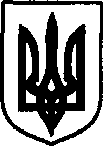 УКРАЇНАДунаєвецька міська рада VII скликанняР І Ш Е Н Н ЯТридцять шостої (позачергової) сесії30 травня 2018 р.                                              Дунаївці                                    №39-36/2018р Про затвердження проектів землеустрою щодо  відведення земельних ділянок та надання в постійне користування земельних ділянокРозглянувши клопотання в.о. начальника Національного центра управління та випробовувань космічних засобів (м.Київ, вул. Московська, 8) про затвердження проектів землеустрою щодо відведення земельних ділянок та надання в постійне користування земельних ділянок, проекти землеустрою щодо відведення земельних ділянок, керуючись пунктом 34 частини 1 статті 26 Закону України «Про місцеве самоврядування в Україні», статтями 12, 42, 123 Земельного кодексу України, враховуючи пропозиції спільного засідання постійних комісій від 30.05.2018 р., міська рада  ВИРІШИЛА:Затвердити проекти землеустрою щодо відведення земельних ділянок для розміщення та експлуатації інших технічних засобів зв'язку. Надати в постійне користування Національному центру управління та випробовувань космічних засобів (м.Київ, вул. Московська, 8):для розміщення та експлуатації інших технічних засобів зв'язку (для обслуговування будівлі складу) земельну ділянку (кадастровий номер 6821810100:01:083:0083) площею 0,0573 га за адресою м.Дунаївці, вул.Київська, 6-Б;для розміщення та експлуатації інших технічних засобів зв'язку (для обслуговування будівлі складу) земельну ділянку (кадастровий номер 6821810100:01:083:0085) площею 0,0086 га за адресою м.Дунаївці, вул.Київська, 6-В;для розміщення та експлуатації інших технічних засобів зв'язку (для обслуговування будівлі складу) земельну ділянку (кадастровий номер 6821810100:01:083:0086) площею 0,0171 га за адресою м.Дунаївці, вул.Київська, 6-Г;для розміщення та експлуатації інших технічних засобів зв'язку (для обслуговування будівлі холодильника) земельну ділянку (кадастровий номер 6821810100:01:083:0084) площею 0,0125 га за адресою м.Дунаївці, вул.Київська, 6-Д;Внести зміни в земельно-облікову документацію.Національному центру управління та випробовувань космічних засобів здійснити державну реєстрацію права на земельні ділянки.Направити рішення Дунаєвецькому відділеню Кам’янець-Подільської об’єднаної державної податкової інспекції.Контроль за виконанням рішення покласти на земельно-архітектурний відділ апарату виконавчого комітету Дунаєвецької міської ради (В.Макогончук) та постійну комісію з питань містобудування, будівництва, агропромислового комплексу, земельних відносин та охорони навколишнього природного середовища (голова комісії С.Кобилянський).Міський голова 	В. Заяць